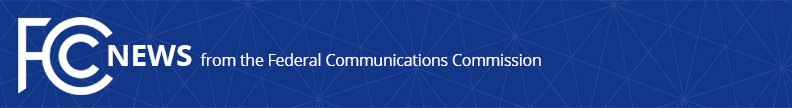 Media Contact: Paloma PerezPaloma.Perez@fcc.govFor Immediate ReleaseFCC HOSTS VIRTUAL EVENT ENROLLMENT TOUR TO PROMOTE AFFORDABLE CONNECTIVITY PROGRAMFCC Partners with 10+ Local Organizations to Promote Broadband Affordability Program on Heels of 10 Million Enrollment Milestone  -- WASHINGTON, March 3, 2022—Federal Communications Commission Chairwoman Jessica Rosenworcel today announced the agency is joining virtually with partners across the country to promote Affordable Connectivity Program enrollment.  Locally focused events began last week and will continue throughout March. This announcement comes just as the Commission recently uplifted the more than 10 million households who have already enrolled in the nation’s largest broadband affordability program.  These events will build program awareness and train grassroots navigators on ACP eligibility and the enrollment process.“Building trust in new federal programs means working closely with the leaders and organizations communities already trust.  I am grateful for our ACP partners who continue to work with us to connect even more families to the internet they need to thrive in today’s world,” said Chairwoman Rosenworcel.  “I’ve said before that this program’s success will be built household by household, and today’s kick off is another meaningful effort to expand the Affordably Connectivity Program’s impact.”FCC Supported Events to Promote Affordable Connectivity Program February 22, 2022, in Washington, D.C.: From EBB to ACP: Let's Get Our Communities Connected Webinar with OCA Asian American Pacific Advocates, MMTC and AllvanzaFebruary 23, 2022, in Honolulu, HI: Hawaii Broadband Hui 100th MeetingFebruary 24, 2022, in Illinois, Texas, and Wisconsin: LULAC and Heartland Forward Kick-Off Training February 24, 2022, in Connecticut: AARP Tele-Town Hall February 28, 2022, in New York: New York State Library ACP Train-the-Trainer session February 28, 2022, in Los Angeles, CA: National Diversity Council, Faith Church L.A. and African American Empowerment March 3, 2022, in Cheekowaga, NY: Western New York Library Resources CouncilMarch 4, 2022, in Belle Glade, FL: Belle Grande Florida Train the Trainer Event March 10, 2022, in Wisconsin: AARP Fireside Chat with Wisconsin Retired Educators Association March 14, 2022, in Tennessee: Black Churches for Digital Equity March 14, 2022, in Washington, D.C.: Virtual Leadership Conference for American Council for the Blind March 2022 TBD, in Dallas, TX: Operation Connectivity and Dallas Federal ReserveAdditional events are being planned and will be added to the upcoming events section on www.fcc.gov/acp. To partner with the FCC on future ACP enrollment or training events please contact ACPspeakers@fcc.gov.  Eligible low-income households can receive a discount of up to $30 per month toward internet service and up to $75 per month for eligible households on Tribal lands.  Eligible households can also receive a one-time discount of up to $100 to purchase a laptop, desktop computer, or tablet from participating providers if the household contributes more than $10 and less than $50 toward the purchase price.  A household is eligible for the Affordable Connectivity Program if the household income is at or below 200% of the Federal Poverty Guidelines, or if a member of the household meets at least one of the criteria below:Participates in certain assistance programs, such as SNAP, Medicaid, Federal Public Housing Assistance, SSI, WIC, or Lifeline;Participates in Tribal specific programs, such as Bureau of Indian Affairs General Assistance, Tribal TANF, or Food Distribution Program on Indian Reservations;Eligible to participate in the National School Lunch Program or the School Breakfast Program, including through the USDA Community Eligibility Provision;Received a Federal Pell Grant during the current award year; orMeets the eligibility criteria for a participating broadband provider's existing low-income internet program.###
Media Relations: (202) 418-0500 / ASL: (844) 432-2275 / Twitter: @FCC / www.fcc.gov This is an unofficial announcement of Commission action.  Release of the full text of a Commission order constitutes official action.  See MCI v. FCC, 515 F.2d 385 (D.C. Cir. 1974).